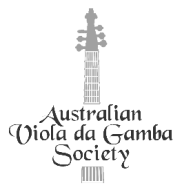 Australian Viola da Gamba Society Inc.Membership FormUse this form to renew or apply for membership of the Society.Annual memberships expire on 31 December of each year.Please complete this form and send it with payment to:Rachel Walker, Treasurer AVdGS 44 Macfarland CresChifley, ACT, 2606Phone: 0414 20 50 50 Email: info.avdgs@gmail.comName/s: Postal address:Postcode:Telephone number/s:Fax number: Email address:I permit the society to use my details for emails and membership lists: yes / noViols played: treble, tenor, bass, otherMembership category (see below):Amount paid (see below):'Electronic only' membership gives members all newsletters and information, including Easter Viol School details, by email as pdf attachments. The rate is $35, $45 and $25 annually for single, family and concession membership respectively, or $95, $125 and $65 for three year membership.Concessions are for full-time students and pensioners (not seniors). Please make cheques out to Australian Viola da Gamba Society Inc.You may also pay by direct debit into our account at Westpac, Chatswood.Account name: Australian Viola da Gamba SocietyAccount number: 442983 BSB: 032 090Please email the treasurer with appropriate reference if paying by direct debit.